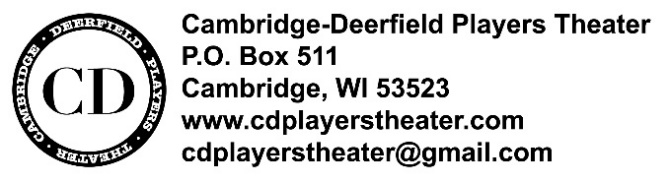 Dear Friends of the CD Players Theater: 									May 2022We are very excited to return to our theater this summer!  Our shows will be “The Addams Family, a New Musical” with performances on Thursday, Friday and Saturday July 14, 15 and 16 at 7:00 pm and Sunday July 17 at 2:00 pm.   Our children’s show “Frozen, Jr.” will be performed Thursday, Friday and Saturday, August 25, 26 and 27 at 7:00 pm and Sunday, August 28 at 2:00 pm.  All performances will be held in the Historic School Gym, 211 South St., Cambridge, WI., located between the Nikolay Middle School and the Cambridge Historical School Museum. Each production requires a huge time and financial commitment.  Our operating budget for both shows is over $25,000.  We rely greatly on our patron’s donations to support these two productions as ticket sales only cover a portion of the cost. Please considering becoming a patron for one or both of our 2022 productions by checking one of the boxes below. The CD Players will invest this money in the education, talent and creativity of the children, teenagers, and adults in our area. Community theater is a wonderful experience and we invite you to be a sponsor.  Sponsorship includes TWO RESERVED SEAT TICKETS to ONE performance of your choice and your name listed in the program. Additional tickets may be purchased at the time of your donation by completing the form at the bottom of this letter. Please note that tickets cannot be exchanged or refunded and cannot be purchased without a minimum donation of $50.  Complimentary and purchased tickets will be held at the Will Call or Ticket Desk at the door.  Questions can be directed to Ken Smith at 608-209-0144Please go online at https://www.showtix4u.com/events/CD_Players_Patron OR return the completed form and your check by FRIDAY, JUNE 10 to Cambridge-Deerfield Players Theater, PO Box 511, Cambridge, WI 53523.  Reserved seats are assigned based on the date your donation is received.  A limited number of seats have been reserved for patron complimentary and purchased tickets.  Early donations receive the best reserved seats.  Patron ticket requests received after June 10 will be assigned to available seats. Thank you so much for your support!The CD Players Theater Board of DirectorsFill out the form below, or register online: https://www.showtix4u.com/events/CD_Players_PatronRevised 5-21-2022NameNameNameTelephone NumberTelephone NumberTelephone NumberTelephone NumberName to Appear in ProgramName to Appear in ProgramName to Appear in Program Do not want name in programEmail address to receive confirmationEmail address to receive confirmationEmail address to receive confirmation(Check one below, then check one show date) I support ADDAMS FAMILY                         I support FROZEN JR.                       I support BOTH shows(Check one below, then check one show date) I support ADDAMS FAMILY                         I support FROZEN JR.                       I support BOTH shows(Check one below, then check one show date) I support ADDAMS FAMILY                         I support FROZEN JR.                       I support BOTH shows(Check one below, then check one show date) I support ADDAMS FAMILY                         I support FROZEN JR.                       I support BOTH shows(Check one below, then check one show date) I support ADDAMS FAMILY                         I support FROZEN JR.                       I support BOTH shows(Check one below, then check one show date) I support ADDAMS FAMILY                         I support FROZEN JR.                       I support BOTH shows(Check one below, then check one show date) I support ADDAMS FAMILY                         I support FROZEN JR.                       I support BOTH showsTWO (2) COMPLIMENTARY TICKETS – SELECT ONE OF THE FOLLOWING SHOWS OR  Unable to attend either showTWO (2) COMPLIMENTARY TICKETS – SELECT ONE OF THE FOLLOWING SHOWS OR  Unable to attend either showTWO (2) COMPLIMENTARY TICKETS – SELECT ONE OF THE FOLLOWING SHOWS OR  Unable to attend either showTWO (2) COMPLIMENTARY TICKETS – SELECT ONE OF THE FOLLOWING SHOWS OR  Unable to attend either showTWO (2) COMPLIMENTARY TICKETS – SELECT ONE OF THE FOLLOWING SHOWS OR  Unable to attend either showTWO (2) COMPLIMENTARY TICKETS – SELECT ONE OF THE FOLLOWING SHOWS OR  Unable to attend either showTWO (2) COMPLIMENTARY TICKETS – SELECT ONE OF THE FOLLOWING SHOWS OR  Unable to attend either showAddams FamilyAddams FamilyAddams FamilyFrozen JR.Frozen JR.Frozen JR.Frozen JR. Thursday, July 14, 7 PM Friday, July 15, 7 PM Friday, July 15, 7 PM Thursday, Aug. 25, 7 PM Saturday, Aug. 27, 7 PM Saturday, Aug. 27, 7 PM Saturday, Aug. 27, 7 PM Saturday, July 16, 7 PM Sunday, July 17, 2 PM Sunday, July 17, 2 PM Friday, Aug. 26, 7 PM Sunday, Aug. 28, 2 PM Sunday, Aug. 28, 2 PM Sunday, Aug. 28, 2 PMExtra Adams Family Tickets additional tickets $15 eachExtra Adams Family Tickets additional tickets $15 eachExtra Adams Family Tickets additional tickets $15 eachExtra Frozen, JR ticketsadditional tickets $12 eachExtra Frozen, JR ticketsadditional tickets $12 eachExtra Frozen, JR ticketsadditional tickets $12 eachDay and Date of ShowNo. of ticketsAmount enclosedDay and Date of ShowNo of ticketsAmount enclosedAmount enclosedTotal for Additional tickets$	Total for Additional tickets	Amount of Donation $ Silver $50-$99           Gold $100-$149 Platinum $150 + Silver $50-$99           Gold $100-$149 Platinum $150 +Total for Additional Tickets$Total Amount Enclosed$Total Amount Enclosed$Total Amount Enclosed$